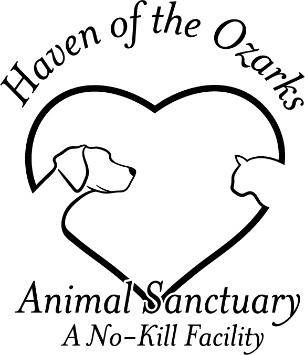 Liquid Laundry Detergent (he)							Laundry Dryer SheetsToilet Tissue								Flax Seed Oil (1200MG)Paper Towels								Fish Oil Capsules (1200MG)	Canned Puppy Food							Bandages (Preferably Nexcare)Kleenex    								GatoradeNon stuffed dog toys							4x4 Gauze PadsScrubber Sponges							Vitamin E CapsulesDry Dog Food								 Dog ShampooCrunchy Cat treats							Bottled WaterCanned dog food							409 All-purpose cleanerDog Treats-Soft & Crunchy                    					AA and AAA BatteriesTHANK YOU for donating to our supply drive!!Haven of the Ozarks Animal Sanctuary Wish ListLaundry Detergent (he)		 					Dryer SheetsToilet Tissue								Flax Seed Oil (1200MG)Paper Towels								Fish Oil Capsules (1200MG)	Canned Puppy Food							Bandages (Preferably Nexcare)Kleenex    								AA & AAA BatteriesNon stuffed dog toys							4x4 Gauze Pads	Cat toys								Scrubber SpongesDry Dog Food				                                           		Clumping Cat Litter	Vitamin E Capsules							GatoradeCrunchy Cat treats			                                            	Bottled WaterCanned dog food							409 All-purpose CleanerDog Treats-Soft & Crunchy                    THANK YOUfor donating to our supply drive!!